Create your Snowman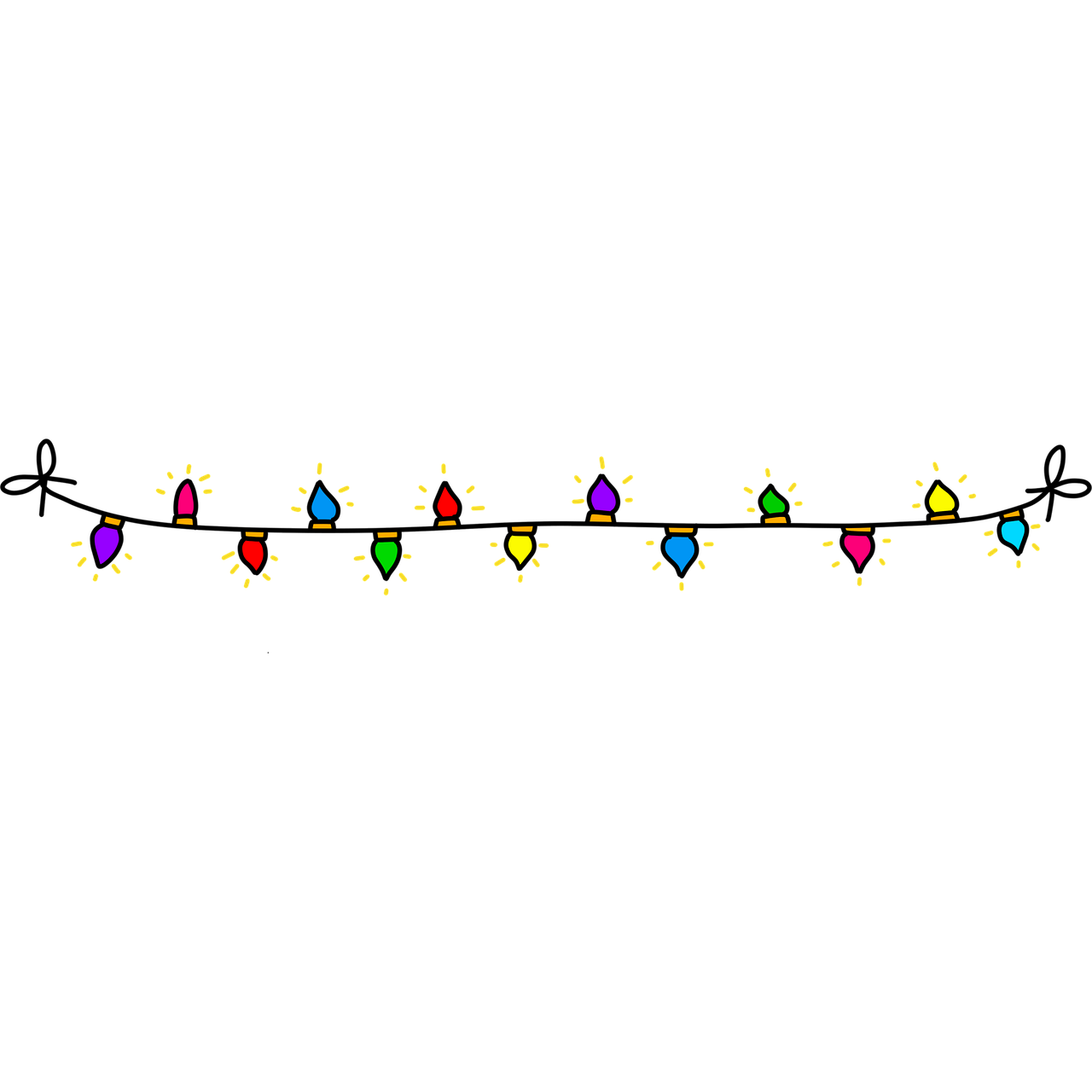 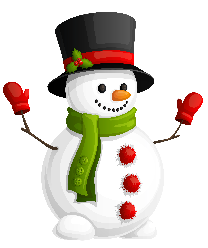 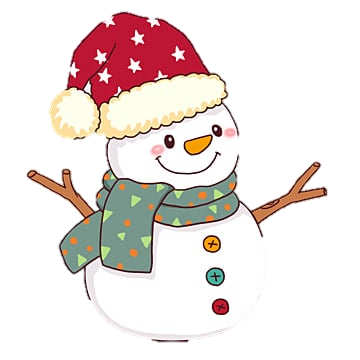 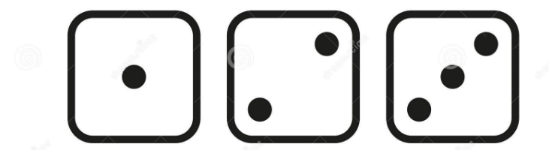 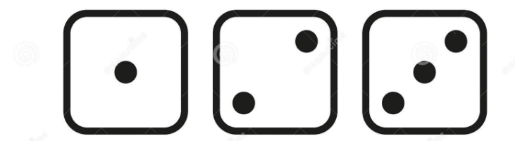 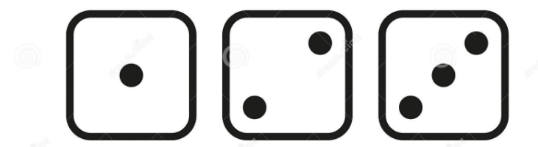 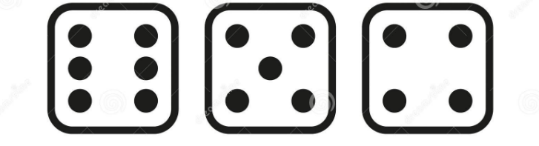 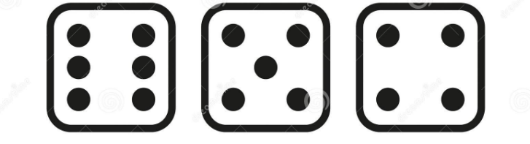 Body shape体の形CircleTriangleSquareRectangleHeartDiamondBody parts体の数123123Face顔HappySad️AngrySurpriseSillySleepyNose鼻CarrotEggplantDaikon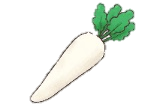 CucumberBroccoli BananaButtons 123456Scarf Patternスカーフの模様StripesZigzags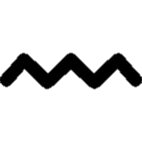 DotsSwirls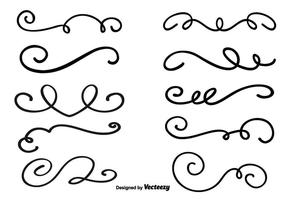 Christmas treesStars⭐Hat帽子Beenie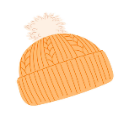 Baseball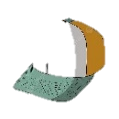 Top Hat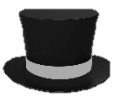 Cowboy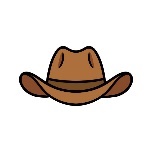 Beret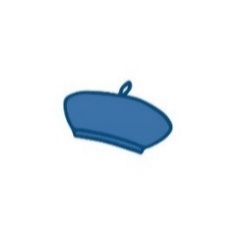 Rice Hat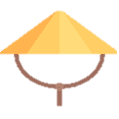 Hands手Sticks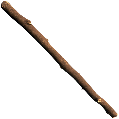 Mop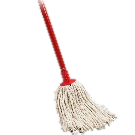 Broom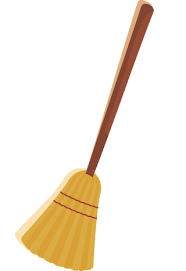 Bat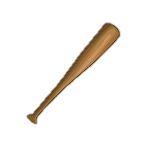 Candy cane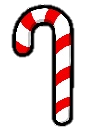 Pencil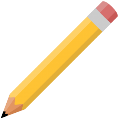 Color色RedGreenLight BlueYellowPinkGray